Под пиратска стока се подразбираат производи произведени врз основа на незаконски присвоени авторски дела или предмети на сродни права. Најчесто станува збор за нелегално изработени примероци на авторски дела (на пр., издавање на роман без дозвола на авторот или негово умножување без согласност на издавачот), односно, предмети на сродни права (на пр., умножување на носачи на звук, носачи на слика и звук, филмови, итн.)Под фалсификувани производи се подразбираат производи, заедно со амбалажата, на која без овластување е означена трговска марка идентична на трговската марка регистрирана за такви производи, или трговската марка која по сите свои битни својства не може да се разликува од регистрираната трговска марка (на пр., облека на која е ставена трговска марка без согласност од носителот на правото на трговската марка).Фалсификуваните   и   пиратските   производи   може   да   предизвикаат   различна   штета   или несоодветно задоволување на потрошувачите потреби, на пример:-     труење од фалсификувани алкохолни пијалаци;-     појава на алергии од фалсификувани детергенти, шампони и козметички производи;-	присуство  на  антибиотици  во  лекови  за  намалување  на  температура  и  аналгетици,  и развивање на резистентност (отпорност) на антибиотици;-	продажба   на   неквалитетни   делови   во   автомобилската   индустрија   што   е   причина   за небезбеден сообраќај и појава на сообраќајни незгоди;-     продажба на технички производи без гаранција што можат да ја уништат инсталацијата и дапредизвикаат пожар;-     со пиратски софтвер што е модификуван може да се оштети компјутерот;-     слаб квалитет на пиратските книги, филмови, музика, итн.Како да се заштитиме од фалсификуваните и пиратските производи?Преку избегнување на:-     купување производи од улични продавачи кои не даваат фискална сметка;-     купување лекови и медицински помагала на зелени пазари;-     купување производи без декларација на македонски јазик;-     купување стоки во нестандардна амбалажа;-     преземање и инсталирање на софтвер без лиценца.      АКТИВНОСТ – ШТО ТРЕБА ДА ЗНАМ ЗА ФАЛСИФИКУВАНИТЕ И ПИРАТСКИ ПРОИЗВОДИ?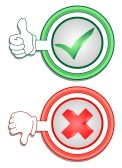 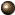 Цел – ученикот/ученичката да стекнат знаења за фалсификувани и пиратски производи,и да разберат зошто не треба да ги купуваат.Пополнете ја табелатаНадзор на спроведувањето на Законот за заштита на потрошувачите, Законот за безбедност на козметички производи („Службен весник на Република Македонија“ бр. 55/2007), Правилникот за безбедноста на детските играчки кои се пуштаат во промет („Службен весник на Република Македонија“ бр. 149/2010 и 17/2012) и Законот за безбедност на производите („Службен весник на Република Македонија“ бр. 33/2006, 63/2007, 24/2011, 51/2011, 148/2011, 164/2013) вршат соодветните инспекциски органи. Безбедноста на козметички производи согласно со Законот за безбедност на козметички производи е во надлежност на Државниот санитарен и здравствен инспекторат.Безбедноста   на   детските   играчки   согласно   со   Законот   за   безбедност   на   производите   и Правилникот за безбедноста на детските играчки кои се пуштаат во промет е во надлежност на Државниот пазарен инспекторат и Државниот санитарен и здравствен инспекторат.Фалсификуваните производи се во надлежност на Државниот пазарен инспекторат.АКТИВНОСТ – КАДЕ ДА СЕ ОБРАТАМ?Цел – ученикот/ученичката да стекнат знаења за институциите до кои треба да се обратат доколку наидат на небезбеден производ или се посомневаат во безбедноста на производот.Тек на активноста:Наставникот ги дели учениците во три групи и секоја група добива различен проблем.1.   Прва група: Во една парфимерија забележав дека одредени козметички производи беа соизминат рок. Каде да пријавам?2.   Втора група: Играчката која ја купив чудно мирисаше. Се сомневам дека содржи одреденахемикалија. Каде да пријавам?-3.   Трета  група:  Во  една продавница  по грешка,  бидејќи  се  брзав,  купив  производ  кој  многу личеше на производот кој редовно го купувам. Беше со иста боја и етикета но малку се разликуваше во името. Каде да се обратам?На учениците им се даваат упатства како се прави претставка. Претставката треба да го содржи следното:[Име и презиме на потрошувач] [Адреса][Број на телефон, контакт]До[Име на надлежен инспекциски орган, или Организацијата на потрошувачите наМакедонија]Почитувани,На ден                 во продавница                                     која се наоѓа на улица 	купив                                             за кој поседувам уредна фискална сметка.Производот [опиши што се случило, што си забележал]Се надевам дека ќе ги проверите овие наводи и ќе ми одговорите на истите.Со почит, 	Пат на претставка упатена до Организацијата на потрошувачите на Македонија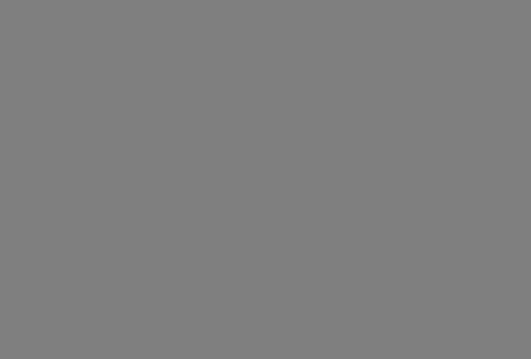 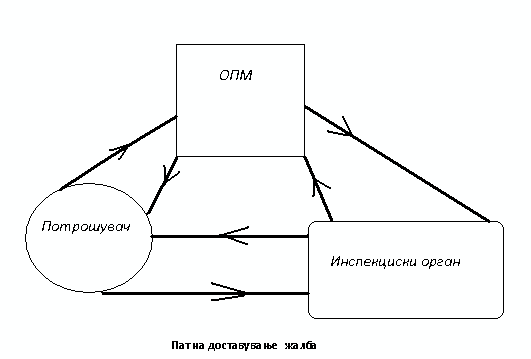               БЕЗБЕДНОСТ НА ХРАНАТА 14.05.2020А) ПРАВИЛНО ОЗНАЧУВАЊЕ НА ПРЕХРАМБЕНИТЕ ПРОИЗВОДИ ПО ВИДОВИ ПРОИЗВОДИ Означувањето претставува ставање ознаки на храната или нејзиното пакување во вид на слики, цртежи, симболи или текст преку пишување, отпечатување, втиснување, вметнување отсликување цртање или друг начин во прилог на пакувањето, вклучувајќи и етикети, маркички и налепници или кој било друг начин на означување.Преку означувањето на производите се добиваат корисни информации. Доколку внимателно го прочитате, ќе дознаете повеќе за храната, што ја купувате и на тој начин ќе избегнете храна и состојки на храната на кои сте чувствителни и влијаат врз вашата здравствена состојба. Доколку, пак, наидете на производ со изминат рок, должни сте веднаш да го пријавите на местото на купување и да ја известите Агенцијата за храна и ветеринарство.Означувањето треба да ги содржи следниве основни податоци:•  името под кое се продава производот;•  список на состојките кои се употребени во производниот процес или при преработката на прехранбениот производ;•  количество одредени состојки или категории состојки употребени во производниот процес;•  нето-тежина;•  рок на траење;•  специфични услови за складирање и услови за употреба;•  серија (шаржа, партија, лот);•  име и адреса на производителот и увозникот;•  земја на потекло и извор на производот;•  упатство за употреба;•  содржина на алкохол за пијалаци кои содржат повеќе од 1,2 вол. проценти алкохол.Што друго треба да се истакне?•   конзервирано со јонизирачко зрачење;•   пакувано во контролирана атмосфера;•   органско потекло;•   генетски модифициран;•   состојки кои предизвикуваат алергии кај луѓето;•   додадени засладувачи;•   нутритивен состав.Дополнителни и корисни информации•  Телефонски    број    на    производителот,    увозникот,    дистрибутерот    за    дополнителни информации;•  Ракување со производот, чување, одложување,рециклирање и слично;•  Ознаки кои се однесуваат на начинот на производство (произведено со фер-трговија, награди од независни тест-лаборатории, потписници на кодекси и слично)Потрошувачот треба да обрне внимание на:КоличинатаСекој прехранбен производ мора да содржи информација за нето-количината изразена во l/ml за течности или g/kg за цврсти супстанции. Притоа, нето-количината не ја вклучува тежината на материјалот во кој е пакуван прехранбениот производ (на пр. сирење 300 g, млеко 1 l).Името на производотИмето под кое се продава производот мора да биде наведено задолжително со цел да го информира потрошувачот за вистинската природа на производот.СостојкитеСите  состојки  кои  ги  содржи  производот  мора  да  бидат  означени  на  пакувањето  според редоследот на опаѓање на тежината. Означувањето на состојките не се врши кај свежо овошје и зеленчук, газирана вода, потоа кај оцети, сирење, путер, млеко, павлака, доколку производот е произведен од еден основен продукт и пијалаци кои содржат повеќе од 1,2 волуменски проценти алкохол.Рокот на траењеРокот на траење го претставува периодот до кога производот ги задржува своите специфични својства при правилно чување и складирање и останува безбеден за консумирање. Рокот на употреба се означува со „употребливо до“ (за производи кои можат да се чуваат подолго, на пр. житарки, ориз, зачини) или, пак, со „мора да се употреби до” (за производи кои можат лесно да се расипат, на пр. месо, јајца, млечни производи). Ако потрошувачот при купувањето констатира производи со поминат рок на употреба, потребно е да реагира на местото на купување на производот, истиот да не се купува, а за недостатоците во означувањето да се информира Агенцијата за храна и ветеринарство. Рокот на траење не се означува кај пијалаци кои содржат повеќе од 10 волуменски проценти алкохол, оцет.Производителот/увозникотПотеклотоУпатство за употребаУпатство за чување и складирањеНутритивни информацииОвие информации се однесуваат на енергетската вредност и на хранливите супстанции (протеини, масти, влакна, витамини, минерали) кои ги содржи прехранбениот производ.Нутритивни и здравствени тврдењаНутритивните тврдења се однесуваат на одредени хранливи состојки што ги содржи производот и укажуваат на неговата енергетска вредност (протеини,масти, јаглехидрати, влакна, витамини, минерали).Здравствено тврдењеОва се тврдења кои укажуваат дека постои однос помеѓу прехранбениот производ и здравјето на луѓето. „Витаминот Ц ја зголемува апсорпцијата на железо”, „Калциумот придонесува за нормална функција на мускулите”, се примери за вакви тврдења. Нутритивните и здравствените тврдења смеат да се означуваат на производот само доколку се научно докажани! Здравствените тврдења дека производот ја подобрува работата на одредени витални органи, или служи како превенција за одредени болести, односно лекува одредени болести,не се дозволени доколку не се научно докажани.  АКТИВНОСТ – ЗАБЕЛЕЖАВ НЕПРАВИЛНО ЧУВАЊЕ НА ПРЕХРАНБЕНИ ПРОИЗВОДИ, КАКО ДА НАПИШАМ ПОДНЕСОК ДО АГЕНЦИЈА ЗА ХРАНА И ВЕТЕРИНАРСТВО?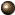 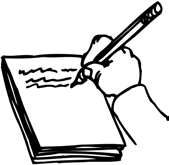 Цел – ученикот/ученичката да научат да пишуваат поднесок и да ја произнесат својата жалба.Тек на активноста:Наставникот поставува проблем. Во една продавница за прехранбени производи потрошувачот забележал дека одредени прехранбени производи не се чуваат соодветно. Имено кога сакал да купи чоколадо тоа било речиси потполно стопено. Потрошувачот сака да го пријави случајот. Комуи како да се обрати?До Агенција за храна и ветеринарствоДоколку учениците се одлучат да пријават написмено, тие треба да се насочат дека задолжително треба да ја запазат следнава форма:[Име и презиме на потрошувач][Адреса][Број на телефон, контакт]ДоПочитувани,На ден                 во продавница                                     која се наоѓа на улица 	купив                                             за кој поседувам уредна фискална сметка.Производот (опиши што се случило што си забележал)Се надевам дека ќе ги проверите овие наводи и ќе ми одговорите на истите. Со почит,Домашна задача-анализирај производ по твој избор во табела1.2. Одговори на прашањето: Што е фалсификуван стока и пример, а што е пиратска стока и пример?ПрашањеТ/П – Точно/ПогрешноТреба да купувам филмови од пазарВо ред е производот да нема декларацијана македонски јазикМојот компјутерски софтвер е без лиценцаи тоа е в редИме на производКоличинасостојкиРок на траењеПроизводителот/увозникотПотеклотоУпатство за употребаУпатство за чување и складирањеНутритивни информацииПроизводителот/увозникот